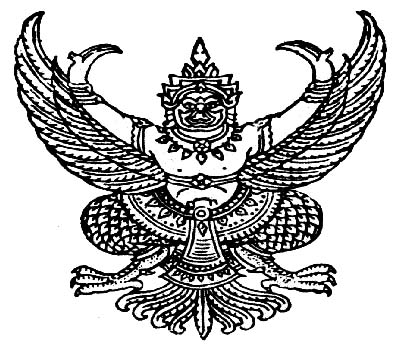 ประกาศองค์การบริหารส่วนตำบลวังหินเรื่อง  รายชื่อผู้สอบคัดเลือกได้เพื่อแต่งตั้งพนักงานส่วนตำบลให้ดำรงตำแหน่งบริหารต่างสายงานหรือแต่งตั้งพนักงานส่วนตำบลตำแหน่งผู้ปฏิบัติงานให้ดำรงตำแหน่งบริหารขององค์การบริหารส่วนตำบลวังหินตำแหน่ง รองปลัดองค์การบริหารส่วนตำบล ระดับ ๖ (นักบริหารงานองค์การบริหารส่วนตำบล ๖)                               -----------------------------------------------		ตามที่  องค์การบริหารส่วนตำบลวังหิน ได้ประกาศรับสมัครสอบคัดเลือกเพื่อแต่งตั้งพนักงานส่วนตำบลให้ดำรงตำแหน่งบริหารต่างสายงานหรือแต่งตั้งพนักงานส่วนตำบลตำแหน่งผู้ปฏิบัติงานให้ดำรงตำแหน่งบริหารขององค์การบริหารส่วนตำบลวังหิน ตำแหน่ง รองปลัดองค์การบริหารส่วนตำบล ระดับ ๖ (นักบริหารงานองค์การบริหารส่วนตำบล ๖)   ลงวันที่  ๒  สิงหาคม ๒๕๕๖ นั้น		บัดนี้  การสอบคัดเลือกฯ  ดังกล่าว ได้ดำเนินการเสร็จสิ้นเป็นที่เรียบร้อยแล้ว องค์การบริหารส่วนตำบลวังหิน  จึงขอประกาศรายชื่อผู้สอบคัดเลือกได้ เพื่อแต่งตั้งพนักงานส่วนตำบลให้ดำรงตำแหน่งบริหารต่างสายงานหรือแต่งตั้งพนักงานส่วนตำบลตำแหน่งผู้ปฏิบัติงานให้ดำรงตำแหน่งบริหารขององค์การบริหารส่วนตำบลวังหิน ตำแหน่ง รองปลัดองค์การบริหารส่วนตำบล ระดับ ๖ (นักบริหารงานองค์การบริหารส่วนตำบล ๖)   ดังนี้องค์การบริหารส่วนตำบลวังหิน  จะประกาศขึ้นบัญชีผู้สอบคัดเลือกฯ  ได้ไว้ไม่เกิน  ๖๐ วันนับแต่วันขึ้นบัญชี  และจะถูกยกเลิกการขึ้นบัญชีเมื่อมีกรณีใดกรณีหนึ่ง  ดังนี้		๑.  ผู้สอบคัดเลือกได้  ได้รับการแต่งตั้งให้ดำรงตำแหน่งที่สอบคัดเลือกได้		๒.  ผู้สอบคัดเลือกได้  ขอสละสิทธิ์ในการแต่งตั้ง		๓.  ผู้สอบคัดเลือกได้ออกจากราชการไปไม่ว่าด้วยเหตุใด  ก่อนที่จะได้รับการแต่งตั้ง		๔.  มีการสอบคัดเลือกและประกาศขึ้นบัญชีผู้สอบคัดเลือกฯ ได้ใหม่/ ๕. เมื่อคณะกรรมการ ...-๒-		๕. เมื่อคณะกรรมการพนักงานส่วนตำบลจังหวัดนครศรีธรรมราชมีมติในเรื่องดังกล่าวเป็นอย่างอื่น		๖.  บัญชีการสอบคัดเลือกตำแหน่งผู้บริหารนี้  ให้ใช้ได้เฉพาะองค์การบริหารส่วนตำบลวังหินผู้เป็นเจ้าของบัญชีเท่านั้น  องค์การบริหารส่วนตำบลอื่นไม่สามารถขอใช้บัญชีได้		จึงประกาศให้ทราบโดยทั่วกันประกาศ  ณ  วันที่   ๑๖   กันยายน   พ.ศ. ๒๕๕๖                                        ทบ  รัตนคช  (นายทบ  รัตนคช)นายกองค์การบริหารส่วนตำบลวังหินลำดับที่ชื่อ  -  สกุลตำแหน่งระดับสังกัดหมายเหตุ๐๐๑นายณัฏฐวัฒน์  จันทร์มณีหัวหน้าสำนักงานปลัด๖อบต.ดอนตะโก อำเภอท่าศาลา จังหวัดนครศรีธรรมราชมีผู้สมัครรายเดียว